別記第１号様式（第３条関係）（表）　ＳＤＧｓの達成に向けた荒川区エコフォワード事業者登録申請書［宣言書］　　　　年　　月　　日荒　川　区　長　殿住　　　 所事業者名代表者氏名（担当者氏名）　　私たちは、環境区民の一員として地球環境を守るため、次の環境貢献活動に取り組みます。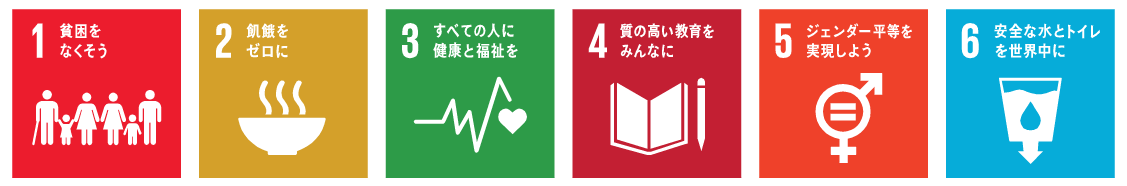 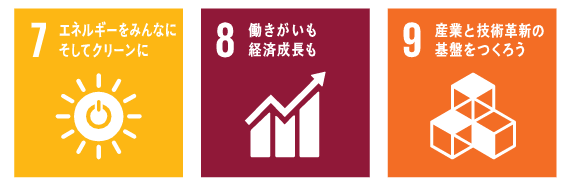 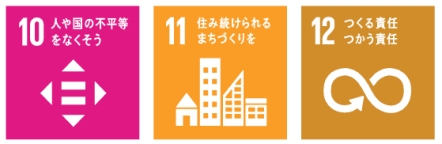 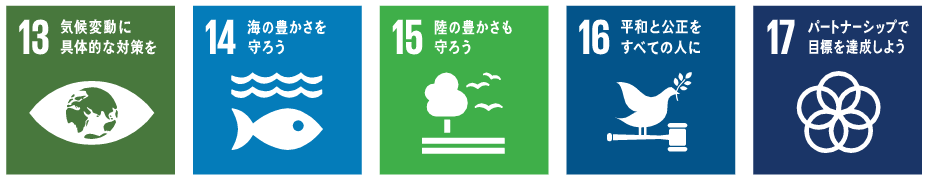 （裏）《　取　　組　　計　　画　》電話番号ﾒｰﾙｱﾄﾞﾚｽﾎｰﾑﾍﾟｰｼﾞｱﾄﾞﾚｽ業　　種従業員数短期的な取組（おおむね１～２か月以内に取り組む予定の内容）長期的な取組（おおむね１年後に達成すべき目標）成果指標（１年後の成果を確認するための指標）